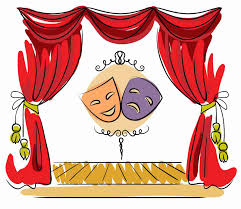 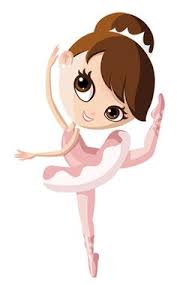 Nxënës të dashur, në këtë orë do të marim një fragment nga një dramë ku do të shihni rolet kryesore që marrin pjesë  dhe ju duhet ta lexoni:  Rolet: Flutura, gjyshja, nënaFlutura: ( Në celular) Po. Po unë jam Flutura axha Agim… Po,po!… Mua më ka pëlqyer shumë…Të falënderoj shumë xhaxhi Agim…. Ëhë, po… edhe mami më tha të njëjtën gjë… (Qesh). Vërtet! … Si balerinë. Shumë të faleminderit. ..Po, po! Po e ushtroj. Udhe unë shpresoj… Të faleminderit shumë Xhaxh Agim, shumë të faleminderit… jo, jo nuk harroj . … Mirë, mirë se i them… Ditën  e mirë.( Mbyll celularin e gëzuar dhe nis të këndojë e të kërcejë si balerinë)Jam një balerinë me këdo vallëzojFluturat e verës jo nuk i trazoj.Jam me ngjyra- ngjyra, balerinë me nam , e pëlqej dhe këngën, jam kjo që jam. (Hyn gjyshja me një tepsi në dorë të mbushur me patate).Gjyshja: Cërr-cërr-cërr! Tërë ditën si një kanarinë po më këndon moj Flutur.Flutura: Po isha duke ushtruar këngën moj gjyshe. Sapo më njoftoi xhaxhi Agim se kënga kishte dalë shumë bukur. Ah, moj gjyshe. Kur ta shohësh edhe skenografinë e kësaj kënge do të mbetesh pa mend.Gjyshja: ( duke qëruar patatet) Sikur t’i ndihmoje nënës pak në punët e shtëpisë do të më pëlqeje më tepër, plus edhe skenografisë do t’i bëhej qejfi.Flutura: (Duke qeshur) Po, po edhe ajo po të bën të fala. Oj, gjyshe, skenografia është ai vallëzimi që do ta bëj në skenë me shoqet e mia. Unë do të këndoj, por edhe do të vallëzoj në skenë.Gjyshja: S’ mund t’i bësh të dyja, moj Flutur.Flutura: Gjyshe, ti nuk ke besim te unë, apo jo?Gjyshja: Si s’paskam besim unë te ti? Sikur të mos kisha besim nuk do të vija në festival për të të parë e për të të dëgjuar. Ajo që po dua të të them është se ti dëshiron vetëm të këndosh e jo edhe t’i ndihmosh nënës në shtëpi.Flutura: Aman edhe ti gjyshe, asnjëherë nuk harron të ma thuash këtë. Por ta jap fjalën se pas festivalit do të ndryshoj.Gjyshja: E di, e di se do të ndryshosh, por shko njëherë në kuzhinë merre një thikë dhe eja të të mësoj si qërohen patatet, pastaj duke qëruar- duke ushtruar.Flutura: Kuuuu, edhe ti gjyshe, gjithmonë mendon se unë po bëj shaka me këndimin.Gjyshja: (duke qeshur) Asnjëherë nuk kam bërë shaka me këngën tënde. (E lë thikën, heq syzet  dhe drejtohet nga Flutura) Hë, ma këndo edhe njëherë këngën. Si ishte ajo?Flutura: ( Duke shkuar në mes të dhomës tërë kënaqësi) Gjyshe nëse mërzitesh ma thuaj.Gjyshja: Jo, jo! Nuk mërzitet gjyshja, po të mos ishe ti, unë do të mërzitesha shumë, sa nuk e ke idenë ti. Po kënga jote ishte për një balerinë, apo?Flutura: Po, gjyshe, dhe fillon kështu, por nuk e kemi muzikën.Gjyshja: Nuk ka lidhje, se edhe ashtu me muzikë sikur nuk po mundem t’i dëgjoj edhe aq mirë fjalët, më kanë lënë krejt, por për hatrin tënd po i hap mirë. (Flutura nis të këndojë me gjithë hapat e vallëzimit që do të bëjë në skenë)Jam një balerinë me këdo vallëzoj
Fluturat e verës jo nuk i trazoj.
Jam me ngjyra- ngjyra, balerinë me nam 
e pëlqej dhe këngën, jam kjo që jam. (Gjyshja gjatë tërë kohës lëviz nga pak me trup, sikur po e merr të tërën kënga dhe imiton ulur lëvizjet e Fluturës)Kënga dhe baleti në mua bashkë rriten,
sa shumë më ndihmojnë në skenë të ngjitem, 
Hopa përmbi gishta hidhem dhe kërcej
Mos u frikëso mami se nuk do t’i  thyej.( Gjyshja ngrihet befas në këmbë, përplas duart nga frika se mos rrëzohet vërtet, por Flutura vijon këngën pa e vënë re reagimin e gjyshes dhe vijon strofën e dytë)
Unë luaj me ritëm dhe frikë jo nuk kam 
në balet vallet sa qejf unë i kam,
Dridhem e përdridhem sikur dallëndyshe,
e di që mendoni se jam e çuditshme.( Lëvizjet e Fluturës  e marrin me vete gjyshen dhe ajo fillon të bëjë bashkë me të disa hapa të baletit, Flutura e vëren gjyshen dhe i jep edhe asaj hapësirë në dhomë dhe kërcejnë bashkë) Hidhem e vërtitem pas çdo melodie
po mua, balerinën, e di më ka hije,
Ndaj edhe muzika, kur më merr për para
S’kam si të mos jem balerinë në gara.Gjyshja: (E lodhur dhe  duke marrë frymë me vështirësi, ulet me vërtik në kolltuk ku ishte më parë) Mjaft se u lodhe shpirti i gjyshes. Uh! mjaft ulu dhe pusho. Uh, uh! S‘po mundem ta drejtoj shpinën, Uh! Edhe këmbët po më dhëmbin. (Shtrihet fare në kolltuk)
Flutura:  (Duke mos e ndjerë lodhjen fare) Oh, jo, jo gjyshe  se nuk ka mbaruar ende kënga,
Gjyshja: Për mua ka mbaruar moti.  (Duke u ngritur me shpejtësi).Si moj, nuk ka mbaruar ? Por menjëherë ndjen dhimbje në shpinë dhe sërish ulet) Uh, uh, nuk paska mbaruar , ajo na mbaroi që të dyja. Unë më  nuk mundem.
Flutura: (Duke qeshur) Ka mbetur edhe refreni. Ajo strofa që përsëritet disa herë në këngë.
Gjyshja:  (Duke bërë me duar në shenjë mohimi) Jo, jo! Unë nuk mundem më. Edhe sikur të isha prapë pesëmbëdhjetë vjeçe unë nuk mundem më.
Flutura: Gjyshe  mos u dorëzo kaq lehtë, muzika të rinon.
Gjyshja: (Duke qeshur) Uh! Po ta dije ti sot se sa më ke rinuar, nuk do të më zije besë. Po, hë, përfundoje ti se më mbetën patet pa qëruar. (Nuk mundet dhe e lë fare atë punë)
 Flutura: (Me ritëm edhe më të shtuar fillon të këndojë refrenin)  Balerinë, balerinë, unë jam balerinë
Mu në mes të vapës dal si suferinë,
(Shkon te gjyshja në vallëzim e sipër e kap për duar dhe e ngre sërish në këmbë. Gjyshja sërish imiton lëvizjet e  Fluturës)
Me pikat e shiut vallëzoj unë përherë
balerinë në dimër, balerinë në verë.
(Pa e përfunduar vargun e fundit Flutura, hyn nëna e saj. Në dorë ka një qese dhe e lë në tavolinë ,nga ritmi i këngës nuk e vërejnë fare)
Nëna: (Duke qeshur) Nuk e paskam ditur se kjo këngë qenka shkruar për t’u kënduar në duet. Ju e paskeni filluar festivalin pa mua. Bile të më kishit njoftuar kur dola. (Flutura shkon ta përqafojë nënën).
Gjyshja: U bëra me mendjen e fëmijës. Gazi i botës. S’di se qysh m’i piu sorra mendtë, bile më bëri edhe balerinë.
Flutura: Nënë,  a ma solle fustanin?
Nëna: Po, vetëm se  është pak më i gjatë dhe duhet ta shkurtojmë pak.
Flutura: ( Nxjerr nga qesja fustanin e balerinës. E vë përpara dhe drejtohet te pasqyra për t’u shikuar se si po i rri. I drejtohet gjyshes). Si thua gjyshe, a po më rri bukur?
Gjyshja: Si ti, si fustani. Flutur e bardhë. (Flutura del me fustan në dorë)
Nëna: A të ka mërzitur sot Flutura?
Gjyshja: Aspak, më ka çlodhur. Më ka rinuar. Më ka bërë balerinë . (Qeshen.) LëndaGjuhë shqipeNjësia mësimoreDrama: “Flutura balerinë”Lloji I orësZhvillim